Allegato 2. Scheda di Progetto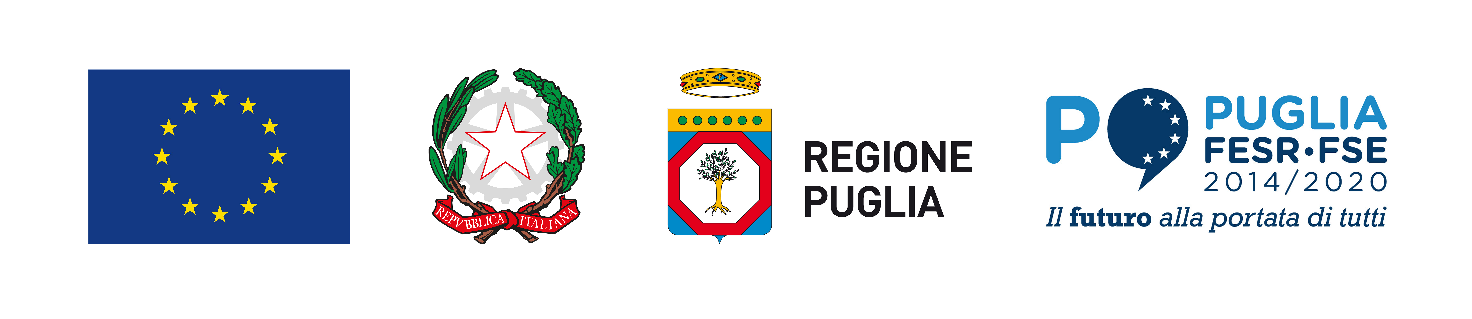 REGIONE PUGLIAPOR PUGLIA 2014-2020Asse I “Ricerca, sviluppo tecnologico e innovazione”Azione 1.7 - Interventi di sostegno alle infrastrutture della ricerca del sistema regionaleAvviso per la presentazione di progetti di potenziamento dell’infrastruttura di ricerca di rilevanza regionale “Airport Test Bed” di Taranto-GrottaglieElementi descrittivi del piano progettualeDescrizione degli obiettivi da perseguire per il potenziamento dell’Infrastruttura di Ricerca [Descrivere le azioni, specificando quelle già avviate, programmate o non ancora realizzabili, da perseguire per raggiungere gli obiettivi del piano di sviluppo inclusi gli investimenti, anche diversi da quello oggetto della richiesta di Sovvenzione, e le azioni riguardanti l’organizzazione, in particolare per quanto riguarda le figure chiave ed il management, la creazione o il consolidamento di partenariati strategici, e quanto altro ritenuto utile ai fini della valutazione.][Compilare: Max 2500 caratteri]Descrizione delle attività previste dal progetto con rappresentazione del piano di sviluppo in relazione ai seguenti aspetti:fabbisogno di Investimenti necessari per gli obiettivi di progetto:posizionamento competitivo dell’Infrastruttura a seguito del progetto: capacità di soddisfare la domanda di ricerca da parte delle filiere prioritarie della Smart Specialization Strategy Regionale (in particolare definire l’attinenza con la “Smart Puglia 2020” e con l’“Agenda Digitale Puglia 2020”, evidenziando aree di specializzazione produttiva e le Key Enabling Technologies):[Compilare: Max 2500 caratteri]Capacità di potenziare competenze in Key Enabling Technologies (in termini, a titolo esemplificativo e non esaustivo, rafforzamento e diffusione di conoscenza, servizi innovativi, collaborazioni scientifiche, interazioni di ampio respiro e contaminazioni verso ecosistemi strutturati); [Compilare: Max 2500 caratteri]Business Model [Descrivere le soluzioni organizzative e strategiche attraverso le quali l'I R acquisisce vantaggio competitivo e crea valore e innovazione, fornendo anche un’analisi del mercato, dei potenziali utilizzatori dell’Infrastruttura e delle loro esigenze (domanda) e le modalità alternative con cui possono soddisfare tali esigenza (offerta), descrivendo le politiche anche di natura commerciale tese a favorire l’utilizzo della capacità produttiva incrementata per effetto dell’Investimento oggetto della Sovvenzione. Illustrare come ed in che misura tale domanda provenga da soggetti facenti parte delle filiere prioritarie della Smart Specialization Strategy Regionale. Ove possibile fornire impegni o manifestazioni di interesse di potenziali utilizzatori e fornire comunque una rappresentazione organica, completa, chiara e condivisibile dei presupposti che fanno ritenere conseguibili i ricavi e le entrate previste, soprattutto quelle incrementali.Illustrare le modifiche nell’organizzazione che si intende effettuare per effetto dell’Investimento, con particolare riferimento a quelle tese ad intercettare la domanda per utilizzare l’incremento della capacità produttiva dovuta all’Investimento e contribuire alla sostenibilità economica e finanziaria dell’Infrastruttura PNIR. Illustrare in particolare l’eventuale rafforzamento dei partenariati strutturali, la creazione di nuove funzioni e strutture o il rafforzamento di quelle esistenti, le qualificazioni da ottenere (es. certificazioni, omologazioni, ecc.), l’inserimento di nuove figure chiave o manageriali, i relativi profili e le modalità di reclutamento, e quanto altro necessario per il funzionamento e il successo dell’attività.]Grado di connessione con le infrastrutture nazionali ed europee (fornire informazioni quantitative specifiche utili ad effettuare le valutazioni di cui al criterio A.2 dell’art. 9 dell’Avviso): Impatto e innovatività del progetto e risultati attesi dal rafforzamento del personale, con esplicitazione del valore aggiunto atteso dal Piano con riguardo al sistema delle Infrastrutture di Ricerca; alla partecipazione a bandi competitivi in ambito nazionale e internazionale; alle potenzialità di avvio e/o sviluppo di collaborazioni con istituzioni e/o infrastrutture scientifiche nazionali o internazionali.)[Compilare: Max 2500 caratteri]Contributo all’innovazione e diversificazione del sistema produttivo regionale (fornire informazioni quantitative specifiche utili ad effettuare le valutazioni di cui al criterio A3 dell’art. 9 dell’Avviso); Impatto potenziale dei risultati del progetto sul sistema socio-economico-industriale, anche in riferimento all’impatto di genere (fornire informazioni utili ad effettuare le valutazioni di cui   al criterio A4 dell’art. 9 dell’Avviso): funzionalità e necessità dell’investimento, stimandone l’impatto potenziale in termini di ricadute sul territorio su vari aspetti quali la valorizzazione dell’eccellenza scientifica, la creazione di conoscenza e innovazione, la capacità di contribuire allo sviluppo tecnologico , la capacità di generare opportunità di sviluppo e di auto‐sostenibilità nel medio‐lungo periodo (Piano di gestione che evidenzi la capacità prospettica dell’infrastruttura di ricerca di autosostenersi per il periodo di investimento), evidenziando anche elementi di valutazione e verifica qualitativa e quantitativa dei risultati raggiunti (es. deliverables e milestones);  contributo del progetto al perseguimento dei principi orizzontali comunitari (sviluppo sostenibile, pari opportunità e non discriminazione e parità tra uomini e donne).[Compilare: Max 2500 caratteri]Attendibilità e congruenza tecnico-economica ed occupazionale delle proposte  (fornire informazioni utili ad effettuare le valutazioni di cui al criterio A5 dell’art. 9 dell’Avviso,  indicare anche il profilo temporale della capacità produttiva potenziale incrementale oggetto dell’Investimento e quindi quella totale, e le previsioni per il relativo utilizzo).[Chiarire la composizione dei ricavi e le altre forme di finanziamento correnti previsti nei 5 anni di pianificazione ed illustrare come sono state stimate le altre voci patrimoniali e finanziarie collegate al ciclo dei ricavi (es. dilazioni che determinano l’incremento dei crediti Vs. clienti, ecc.)]. Evidenziare, in particolare, eventuali discontinuità con i risultati storici diverse da quelle dovute all’incremento della capacità produttiva per effetto del Piano di Investimento o comunque non già argomentate in precedenza (es. differente configurazione dell’Infrastruttura, maggiori servizi aggiuntivi, diversa articolazione dei prezzi e delle tariffe, ecc.)] ………………………………………………………………………………………………………………………………………………………………………………………………………………………………………………………………………………………………………………………………………………………Costi operativi previsionali [Descrivere e quantificare i costi incrementali rispetto ai dati storici, in coerenza con le previsioni di utilizzo della maggiore capacità produttiva ed eventuali nuove modalità di funzionamento. Indicare il personale incrementale, distinto per funzioni, unità organizzative, tipologie contrattuali e comunque le variazioni previste. Descrivere i profili e le modalità di reclutamento di tale personale incrementale con particolare evidenza delle modalità con cui attrarre talenti e giovani ricercatori italiani e stranieri.]…………………………………………………………………………………………………………………………………………………………………………………………………………………………………………………………………………………………………………………………………………………………………………………………………………………………………………………………………………Coperture finanziarie[Descrivere le fonti di copertura finanziaria del Piano degli Investimenti previsti e del complesso dei fabbisogni finanziari (capitale circolante, IVA, etc.) necessari per il potenziamento dell’Infrastruttura PNIR o comunque per sviluppare i ricavi/entrate previsti e la natura di eventuali ulteriori finanziamenti pubblici. ………………………………………………………………………………………………………………………………………………………………………………………………………………………………………………………………………………………………………………………………………………………………………………………………………………………………………………………………………………………………………………………………………………………………………………………………………………………………………………………………………………………………………………Piano economico-finanziario[Compilare in coerenza con le informazioni fornite in precedenza, la tabella del piano economico e finanziario. Gli scoperti di c/corrente, i prestiti non a scadenza (anticipo ordini o fatture o linee di credito autoliquidanti assimilabili) e, per i soggetti a cui si applicano le regole di contabilità pubblica, le anticipazioni di cassa del tesoriere, vanno classificate nel saldo finanziario e non tra i prestiti.][Eventuali note e commenti.] ………………………………………………………………………………………………………………………………………………………………………………………………………………………………………………………………………………………………………………………………………………………N.B. il Rendiconto finanziario è qui semplificato per rappresentare le entrate (+) e le uscite (-). I soggetti partecipanti all’Avviso possono utilizzare, ove lo ritengano maggiormente pertinente, prospetti alternativi purché ricostruiscano in modo relativamente attendibile il conto economico e qualche elemento dello stato patrimoniale.Tempistica di realizzazione del progetto e cronoprogramma[Stima dei tempi di realizzazione dell’intervento; sviluppare un diagramma di GANTT] Valorizzazione delle infrastrutture regionali [Descrivere la strategia generale dell’Infrastruttura PNIR per migliorare l’attuale posizionamento competitivo ed il livello di eccellenza dell’Infrastruttura PNIR nel contesto anche internazionale della ricerca, facendo benchmarking con infrastrutture assimilabili, compresa l'organizzazione della gestione ed i partenariati scientifici, tecnologici ed operativi, anche con riferimento ai distretti tecnologici regionali.][Compilare: Max 2500 caratteri]Sostenibilità ambientale dell’investimento (fornire elementi utili alle valutazioni di cui al criterio B1 dell’art. 9 dell’Avviso)[Compilare]Soggetto proponente 		(Firma digitale del legale rappresentante)PreventivoA (=Anno di realizzazione progetto) A+1A+2A+3A+4A+5Capacità produttiva potenziale preesistente all’InvestimentoCapacità produttiva incrementale per effetto dell’InvestimentoCapacità produttiva potenziale totaleCapacità utilizzata per attività economicheCapacità utilizzata per attività non economicheCapacità inutilizzataPreventivoA (=Anno di realizzazione progetto) A+1A+2A+3A+4A+5+ Totale ricavi/entrate- Totale costi operativi= A Risultato operativo- Δ Crediti Vs. clienti + Δ Anticipi da clienti+ IVA a debito ricavi + Δ Debiti Vs. fornitori operativi-/+ Δ Scorte- IVA a credito su costi operativi - IVA a credito su investimenti- IVA pagata= B Circolante e IVA- Investimenti (cassa)+ Ammortamenti- Sovvenzione= C InvestimentiD = A+B+C + Apporto di capitale a rischio dei titolari l’Infrastruttura PNIR+ Altri apporti a fondo perduto (sponsor, etc.)= E equity o assimilabile+ Assunzione prestiti finanziari+ assunzione altri prestiti- rimborsi prestiti finanziari (capitale)- rimborso altri prestiti (capitale)= F prestitiD+E+F Incremento (decremento) saldo finanziarioSaldo finanziario inizialeSaldo finanziario finale